ОБЩИЕ СВЕДЕНИЯУчебная дисциплина «Введение в литературоведение» изучается в первом семестре.Курсовая работа/Курсовой проект – не предусмотреныФорма промежуточной аттестации: экзаменЦЕЛИ И ЗАДАЧИ ОЦЕНОЧНЫХ СРЕДСТВ, ОБЛАСТЬ ПРИМЕНЕНИЯОценочные средства являются частью рабочей программы учебной дисциплины и предназначены для контроля и оценки образовательных достижений обучающихся, освоивших компетенции, предусмотренные программой.Целью оценочных средств является установление соответствия фактически достигнутых обучающимся результатов освоения дисциплины, планируемым результатам обучения по дисциплине, определение уровня освоения компетенций.Для достижения поставленной цели решаются следующие задачи:оценка уровня освоения универсальных и общепрофессиональных компетенций, предусмотренных рабочей программой учебной дисциплине; обеспечение текущего и промежуточного контроля успеваемости; оперативного и регулярного управления учебной, в том числе самостоятельной деятельностью  обучающегося; соответствие планируемых результатов обучения задачам будущей профессиональной деятельности через совершенствование традиционных и внедрение инновационных методов обучения в образовательный процесс.Оценочные материалы по учебной дисциплине включают в себя:перечень формируемых компетенций, соотнесённых с планируемыми результатами обучения по учебной дисциплине;типовые контрольные задания и иные материалы, необходимые для оценки результатов обучения;Оценочные материалы сформированы на основе ключевых принципов оценивания:валидности: объекты оценки соответствуют поставленным целям обучения;надежности: используются единообразные стандарты и критерии для оценивания достижений;объективности: разные обучающиеся имеют равные возможности для достижения успеха.ФОРМИРУЕМЫЕ КОМПЕТЕНЦИИ, ИНДИКАТОРЫ ДОСТИЖЕНИЯ КОМПЕТЕНЦИЙ, СООТНЕСЁННЫЕ С ПЛАНИРУЕМЫМИ РЕЗУЛЬТАТАМИ ОБУЧЕНИЯ ПО ДИСЦИПЛИНЕ  И ИСПОЛЬЗУЕМЫЕ ОЦЕНОЧНЫЕ СРЕДСТВАТИПОВЫЕ КОНТРОЛЬНЫЕ ЗАДАНИЯ И ДРУГИЕ МАТЕРИАЛЫ, НЕОБХОДИМЫЕ ДЛЯ ОЦЕНКИ ПЛАНИРУЕМЫХ РЕЗУЛЬТАТОВ ОБУЧЕНИЯ И УРОВНЯ СФОРМИРОВАННОСТИ КОМПЕТЕНЦИЙОценочные материалы текущего контроля успеваемости по учебной дисциплине, в том числе самостоятельной работы обучающегося, типовые заданияУстный докладВремя проведения: от 5 до 12 минутПроводится в группах от 8 человекТиповые задания для доклада:Своеобразие конфликта и его решения в классицистической комедии Мольера «Тартюф».Тартюф, или ОбманщикМольер Дон Жуан – главный герой, специфика развязкиДон Жуан, или Каменный гостьРазвитие жанра романа в английской литературе эпохи Просвещения. Человек и природа в романе Д.Дефо «Приключения Робинзона Крузо».Идейный смысл робинзонады в романе Д. Дефо «Приключения Робинзона Крузо» и У. Голдинга «Повелитель мух»Повелитель мухСвоеобразие конфликта, сюжета и системы образов в философской повести Вольтера «Кандид, или Оптимизм».Устная дискуссия:Время проведения: от 10 до 20 минут.Проводится в группах от 10 человекТиповые задания для дискуссии:Психологические различия между Средневековьем и Возрождением.Ключевые особенности Античности и классицизма.Творчество итальянского Возрождения.Новизна шекспировской драмыСвоеобразие литературы первой половины ХХ в. (основные литературные 	направления, принципы прозы).Основные культурно-философские учения, повлиявшие на литературу ХХ в. (общая характеристика).Англо-американская поэзия начала ХХ в.: специфика произведений У.Б. Йейтса, Э. Паунда, Т.С. Элиота.Человек и война в романах Хемингуэя: «И восходит солнце», «Прощай, оружие» (один роман на выбор студента), «По ком звонит колокол».Повесть-притча Хемингуэя «Старик и море».«Век джаза» в творчестве Ф.С. Фицджеральда («Отзвуки века джаза», «Великий Гэтсби», «Ночь нежна»).Проблема времени и сознания в цикле М. Пруста «В поисках утраченного времени». Анализ книги «В сторону Свана».Сказка-притча А. де Сент-Экзюпери «Маленький принц».Авангардизм в литературе начала ХХ в.: дадаизм и сюрреализм.Своеобразие лирики Ф. Гарсиа Лорки.Экспрессионизм в немецком и австро-венгерском искусстве первой половины ХХ в.Проблема отчуждения человека в творчестве Ф. Кафки («Превращение», «В исправительной колонии»).Интеллектуальный роман Г. Гессе. «Степной волк», «Игра в бисер».Романы У. Фолкнера о Йокнопатофе: смысл и значение этого понятия.Человек и мир в романе У. Фолкнера «Свет в августе».Концепция природы, роль мифа и сказки у Шекспира “сон в летнюю ночь”. Специфика ренессансного смехаОбраз бури и его значение в пьесах У.Шекспира «Двенадцатая ночь», «Король Лир», «Буря».Двенадцатая ночь, или ЧтоугодноБуряКороль ЛирГамлет как носитель гуманистических идей эпохи Возрождения. Разлад героя с миром и значение внутреннего конфликта в трагедии У.Шекспира.Гамлет, принц датский «Сид» Корнеля как трагедия классицизма.Оценочные материалы для проведения промежуточной аттестации по учебной дисциплине, типовые заданияУстный зачёт по билетам:Время на подготовку: до 15 минСтруктура билета: Задание 1 – теоретический вопросЗадание 2 – теоретический вопросСпособ формирования экзаменационных билетов: ручной, в случае дистанционного экзамена – автоматизированный.Примеры сформированных билетов:Экзаменационный билет № 1Вопрос 1. Центральные особенности Античности, Средневековья, Возрождения и классицизма. Упоминание трёх ключевых произведений в каждой эпохеВопрос 2. Принцип айсберга и понятие хронотопа. Примеры трёх произведений с принципом айсберга.Экзаменационный билет № 2Вопрос 1. Центральные особенности романтизма, реализма, модернизма и постмодернизма. Упоминание трёх ключевых произведений в каждой эпохе.Вопрос 2.  Понятие мотива. Архетипы бродячих сюжетов. Феномен деконструкции с тремя примерами из литературы.Экзаменационный билет № 3Вопрос 1. Хроникальное сюжетосложение. Примеры трёх произведений с хроникальным сюжетосложением. Выявление хронотопа в этих произведениях.Вопрос 2.  Различие между автором, повествователем и рассказчиком. Понятия протагониста, антагониста и антигероя. Пример мотива в двух разных произведениях.Экзаменационный билет № 4Вопрос 1. Феномен “принципа айсберга”. Пример использования в трёх художественных произведениях разных авторов. Понятие мотива (с одним примером).Вопрос 2.  Психологические и мировоззренческие различия между Средневековьем и Возрождением. Феномен деконструкции с тремя примерами из литературы.Экзаменационный билет № 5Вопрос 1. Проблема перехода от Античности к Средневековью. Способы изображения субъективного восприятия мира в литературе.Вопрос 2.  Понятие мотива, принцип айсберга, хроникальное сюжетосложение. По одному примеру на каждый феномен.Экзаменационный билет № 6Вопрос 1. Понятие “36 драматических ситуаций”. Любые три примера драматических ситуаций в мировой литературе.Вопрос 2.  Нововведения классицизма. Различия между классицизмом и последующим романтизмом. Феномен деконструкции с тремя примерами из литературы.Экзаменационный билет № 7Вопрос 1. Средневековая литература и духовный облик Средневековья.Вопрос 2.  Мономиф Джозефа Кэмпбелла. Восемь архетипов в концепции Кристофера Воглера.Экзаменационный билет № 8Вопрос 1. Общая характеристика всех эпох от Античности до постмодернизма.Вопрос 2.  Понятие “36 драматических ситуаций”. Любые три примера драматических ситуаций в мировой литературе. Понятие стиля в художественном произведении. Феномен деконструкции с тремя примерами из литературы.Министерство науки и высшего образования Российской ФедерацииМинистерство науки и высшего образования Российской ФедерацииФедеральное государственное бюджетное образовательное учреждениеФедеральное государственное бюджетное образовательное учреждениевысшего образованиявысшего образования«Российский государственный университет им. А.Н. Косыгина«Российский государственный университет им. А.Н. Косыгина(Технологии. Дизайн. Искусство)»(Технологии. Дизайн. Искусство)»Институт социальной инженерииКафедра журналистики и телевизионных технологийОЦЕНОЧНЫЕ МАТЕРИАЛЫдля проведения текущей и промежуточной аттестацииОЦЕНОЧНЫЕ МАТЕРИАЛЫдля проведения текущей и промежуточной аттестацииОЦЕНОЧНЫЕ МАТЕРИАЛЫдля проведения текущей и промежуточной аттестацииВведение в литературоведениеВведение в литературоведениеВведение в литературоведениеУровень образования бакалавриатбакалавриатНаправление подготовки42.03.04 ТелевидениеПрофильПроизводство телерадиовещательной продукции; Операторское дело, режиссура монтажа; Режиссура телевизионных и мультимедийных проектов
Производство телерадиовещательной продукции; Операторское дело, режиссура монтажа; Режиссура телевизионных и мультимедийных проектов
Срок освоения образовательной программы по очной форме обучения4 года4 годаСрок освоения образовательной программы по очно-заочной форме обучения4,5 года4,5 годаФорма обученияОчная, очно-заочнаяОчная, очно-заочнаяОценочные материалы учебной дисциплины «Введение в литературоведение» основной профессиональной образовательной программы высшего образования, рассмотрены и одобрены на заседании кафедры, № 11 от 30.06.2021 г.Оценочные материалы учебной дисциплины «Введение в литературоведение» основной профессиональной образовательной программы высшего образования, рассмотрены и одобрены на заседании кафедры, № 11 от 30.06.2021 г.Оценочные материалы учебной дисциплины «Введение в литературоведение» основной профессиональной образовательной программы высшего образования, рассмотрены и одобрены на заседании кафедры, № 11 от 30.06.2021 г.Оценочные материалы учебной дисциплины «Введение в литературоведение» основной профессиональной образовательной программы высшего образования, рассмотрены и одобрены на заседании кафедры, № 11 от 30.06.2021 г.Составитель оценочных материалов учебной дисциплины: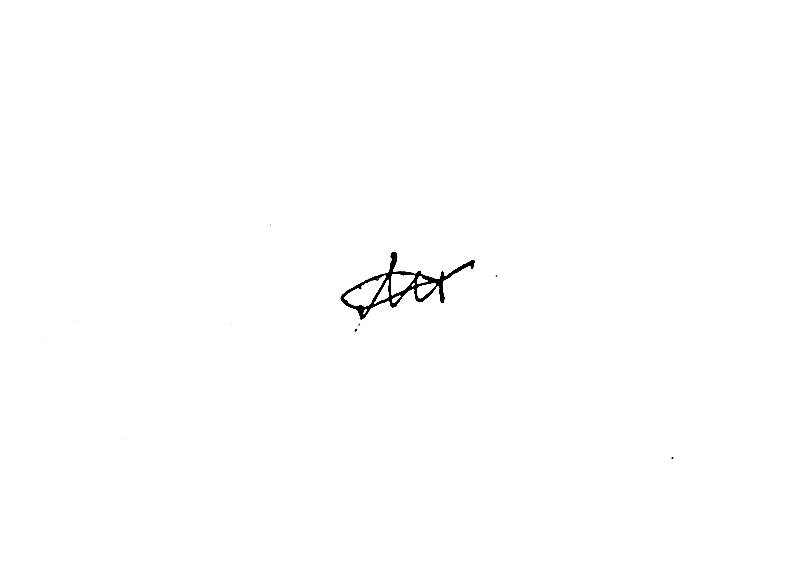 Составитель оценочных материалов учебной дисциплины:Составитель оценочных материалов учебной дисциплины:Составитель оценочных материалов учебной дисциплины:ДоцентЕ.С. Мельников                      Е.С. Мельников                      Заведующий кафедрой:Заведующий кафедрой:О.В. Мурзина  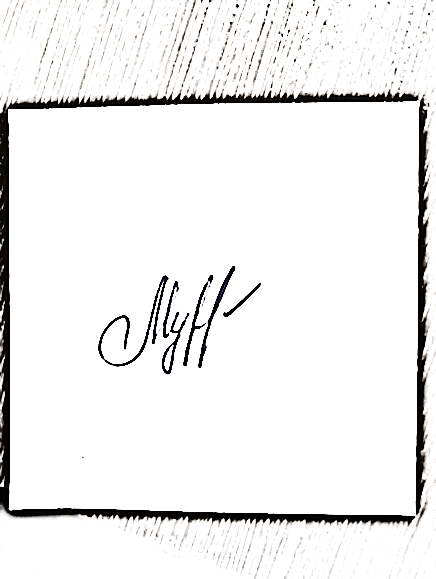 Код компетенции,код индикаторадостижения компетенцииПланируемые результаты обучения по дисциплинеНаименование оценочного средстваНаименование оценочного средстваКод компетенции,код индикаторадостижения компетенцииПланируемые результаты обучения по дисциплинетекущий контроль (включая контроль самостоятельной работы обучающегося) промежуточная аттестацияУК-5ИД-УК-5.1, ИД-УК-5.2, ИД-УК-5.3, ИД-УК-5.4ОПК-3ИД-ОПК-3.1, ИД-ОПК-3.2Применяет логико-методологический инструментарий для критической оценки современных подходов для выполнения задач в предметной областиАнализирует важнейшиеидеологические и ценностные системы, сформировавшиеся в ходе исторического развития– Использует принципыкритического анализа и синтеза информации для решения проблемных ситуаций.Выстраивает востребованные в обществе медиатексты и/или медиапродукты; Осуществляет профессиональное и межкультурное взаимодействие с учетом особенностей функционирования русского и иностранного языков.– Создаёт культурные медиапродукты и/или медиатексты, основывающиеся на многообразии достижений отечественной и мировой культуры;– Показывает обширные знания в области процессов мировой и отечественной культурыУстный опрос, устная дискуссияэкзамен